Woche vom 23.-27.10.2023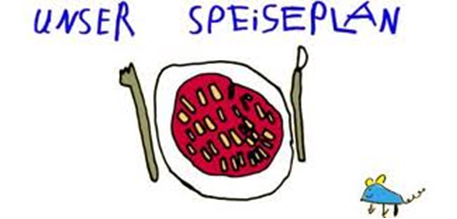 Woche vom 23.-27.10.23(KW43)Montag: Hähnchen-Nuggets, Rösti, MöhrenDienstag:Spinat mit KartoffelnMittwoch:Brokkoli AuflaufDonnerstag: Tortellini in SoßeFreitag:Blumenkohl AuflaufFrühstück und Mittagessen je 3,00 Euro